Актив ППОС ЗабГУ в Красноярске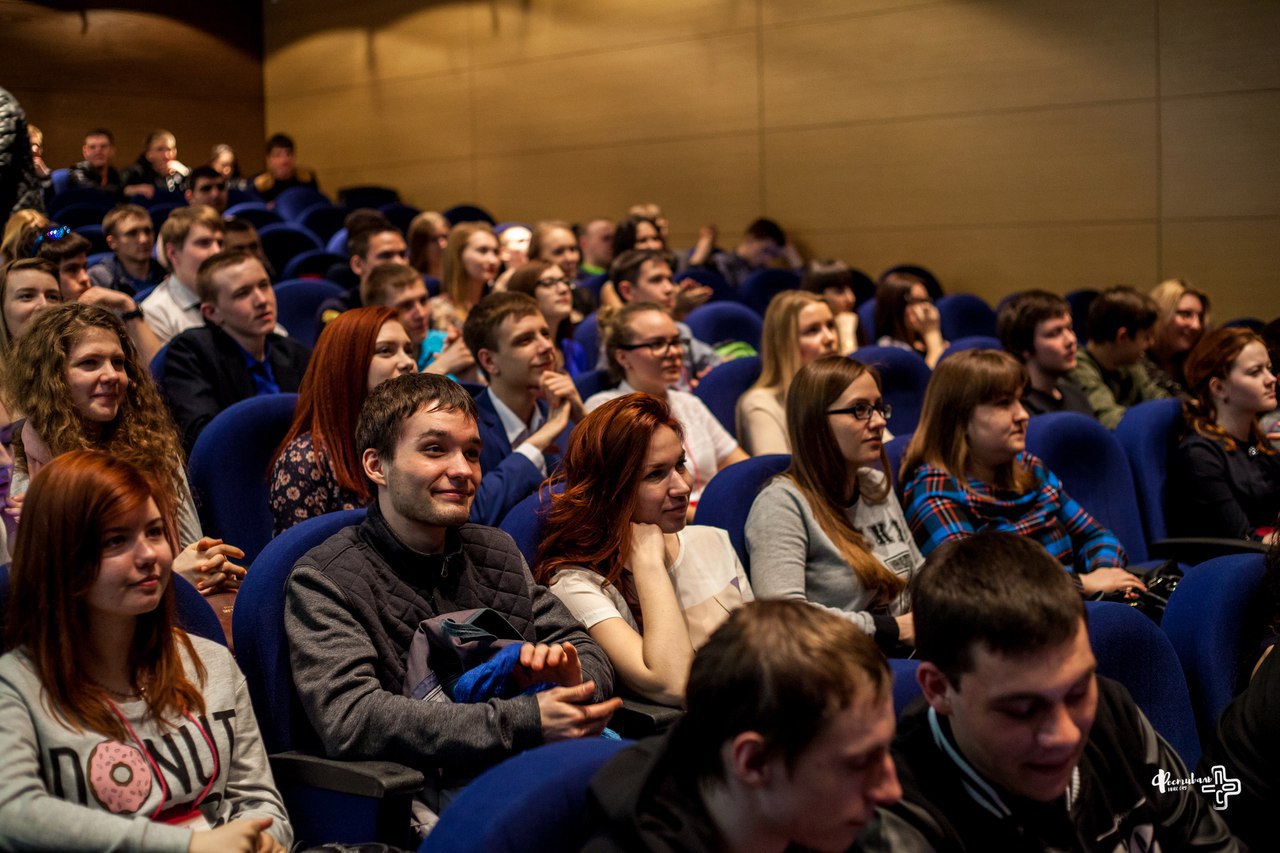 С 31 марта по 2 апреля состоялась Межрегиональная школа профсоюзного актива в городе Красноярске. Забайкальский Государственный Университет представили активисты студенческой профсоюзной организации (ППОС ЗабГУ) Дарья Дунаева и Наталья Евдокимова.Ключевой целью поездки было углубление знаний в сфере профсоюзной деятельности, и для её выполнения участницы Школы активно посещали занятия, направленные на формирование профсоюзной команды, учились создавать эффективные информационные каналы и обсуждали вопросы добровольчества в общественной деятельности.Наталья и Дарья посетили большое количество лекций, среди которых хотелось бы выделить: «Стратегическое управление и построение работы профсоюзной организации», «Формирование профсоюзной команды», «Целеполагание», «Конфликтология». Также они оказались участницами таких интересных мероприятий как правовой биатлон, мозговой штурм «Профсоюзный менеджмент», квест «Общежития», игра «Самый умный». Все игры были не только захватывающими и интересными, но и познавательными. В процессе игр студентки проверили свои знания в области профсоюзной деятельности.На вопросы о полученных эмоциях и результатах поездки Дарья отвечает: «Впечатления только положительные, я узнала много интересного и полезного для своей деятельности в профсоюзе. Образовательные и развлекательные мероприятия прошли на высоком уровне. Также была возможность задать интересующие вопросы спикерам и познакомиться с ребятами из других регионов для обмена опытом! Все полученные знания на Школе я уже начинаю применять на практике!».Вот так наши профкомовские звёздочки в очередной раз доказали свой профессионализм и неподдельный интерес к деятельности профсоюза. Чего хотелось бы пожелать  всем участникам студенческих объединений!Дарья Терлеева